                                                                學號：                   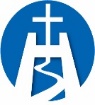                    客家宣教神學院     非正式生修課申請表填表日期：公元            年         月        日備註：審核通過後，選修院本部課程以8學分為上限。(教牧選修生不在此限)姓 名性 別： □男   □女性 別： □男   □女性 別： □男   □女性 別： □男   □女性 別： □男   □女性 別： □男   □女照    片二吋半身脫帽近照出 生公 元：            年          月          日公 元：            年          月          日公 元：            年          月          日公 元：            年          月          日公 元：            年          月          日公 元：            年          月          日公 元：            年          月          日公 元：            年          月          日公 元：            年          月          日公 元：            年          月          日照    片二吋半身脫帽近照出 生地 點：            國           （市）省            縣                   鄉                 鎮            市地 點：            國           （市）省            縣                   鄉                 鎮            市地 點：            國           （市）省            縣                   鄉                 鎮            市地 點：            國           （市）省            縣                   鄉                 鎮            市地 點：            國           （市）省            縣                   鄉                 鎮            市地 點：            國           （市）省            縣                   鄉                 鎮            市地 點：            國           （市）省            縣                   鄉                 鎮            市地 點：            國           （市）省            縣                   鄉                 鎮            市地 點：            國           （市）省            縣                   鄉                 鎮            市地 點：            國           （市）省            縣                   鄉                 鎮            市照    片二吋半身脫帽近照國 籍身分證字號：身分證字號：身分證字號：身分證字號：身分證字號：身分證字號：身分證字號：身分證字號：照    片二吋半身脫帽近照通訊處地 址：地 址：地 址：地 址：地 址：地 址：地 址：地 址：地 址：地 址：照    片二吋半身脫帽近照通訊處電 話：（H）                       手 機：電 話：（H）                       手 機：電 話：（H）                       手 機：電 話：（H）                       手 機：電 話：（H）                       手 機：電 話：（H）                       手 機：電 話：（H）                       手 機：電 話：（H）                       手 機：電 話：（H）                       手 機：電 話：（H）                       手 機：電 話：（H）                       手 機：通訊處E-mail：E-mail：E-mail：E-mail：E-mail：E-mail：E-mail：E-mail：E-mail：E-mail：E-mail：緊急聯絡人姓名：姓名：姓名：關係：關係：關係：電話或手機：電話或手機：電話或手機：電話或手機：電話或手機：受洗教會受洗日期：受洗日期：受洗日期：受洗日期：受洗日期：現屬教會名 稱：                                電 話：名 稱：                                電 話：名 稱：                                電 話：名 稱：                                電 話：名 稱：                                電 話：名 稱：                                電 話：名 稱：                                電 話：名 稱：                                電 話：名 稱：                                電 話：名 稱：                                電 話：名 稱：                                電 話：現屬教會地 址：地 址：地 址：地 址：地 址：地 址：地 址：地 址：地 址：地 址：地 址：現屬教會負責人：                               職 稱：負責人：                               職 稱：負責人：                               職 稱：負責人：                               職 稱：負責人：                               職 稱：負責人：                               職 稱：負責人：                               職 稱：負責人：                               職 稱：負責人：                               職 稱：負責人：                               職 稱：負責人：                               職 稱：最高學歷學校名稱學校名稱學校名稱科 系科 系科 系科 系學位學位入學 ~ 畢/結業年份入學 ~ 畢/結業年份最高學歷  年   月 ~    年   月  年   月 ~    年   月最高學歷年   月 ~    年   月年   月 ~    年   月目前工作單位名稱單位名稱單位名稱職 稱職 稱職 稱職 稱職 稱職 稱服 務 期 間服 務 期 間目前工作   年   月 ~    年   月    年   月 ~    年   月 目前工作 年   月 ~    年   月  年   月 ~    年   月 以    下    欄    位    由    神    學    院    填    寫以    下    欄    位    由    神    學    院    填    寫以    下    欄    位    由    神    學    院    填    寫以    下    欄    位    由    神    學    院    填    寫以    下    欄    位    由    神    學    院    填    寫以    下    欄    位    由    神    學    院    填    寫以    下    欄    位    由    神    學    院    填    寫以    下    欄    位    由    神    學    院    填    寫以    下    欄    位    由    神    學    院    填    寫以    下    欄    位    由    神    學    院    填    寫以    下    欄    位    由    神    學    院    填    寫以    下    欄    位    由    神    學    院    填    寫約 談狀 況簡 述身份別 □教牧選修生    □教會選修生    □他校選修生 □教牧選修生    □教會選修生    □他校選修生 □教牧選修生    □教會選修生    □他校選修生 □教牧選修生    □教會選修生    □他校選修生 □教牧選修生    □教會選修生    □他校選修生 □教牧選修生    □教會選修生    □他校選修生 □教牧選修生    □教會選修生    □他校選修生 □教牧選修生    □教會選修生    □他校選修生 □教牧選修生    □教會選修生    □他校選修生 □教牧選修生    □教會選修生    □他校選修生 □教牧選修生    □教會選修生    □他校選修生組 別 □碩士組    □學士組    □基工組 □碩士組    □學士組    □基工組 □碩士組    □學士組    □基工組 □碩士組    □學士組    □基工組 □碩士組    □學士組    □基工組 □碩士組    □學士組    □基工組 □碩士組    □學士組    □基工組 □碩士組    □學士組    □基工組 □碩士組    □學士組    □基工組 □碩士組    □學士組    □基工組 □碩士組    □學士組    □基工組簽 核教務處學務處學務處學務處簽 核院長室